Zero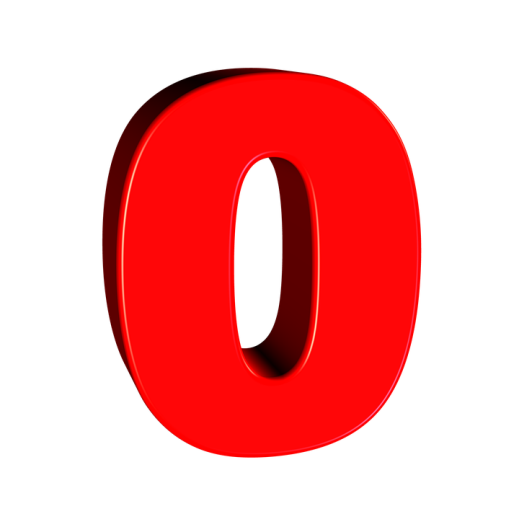 One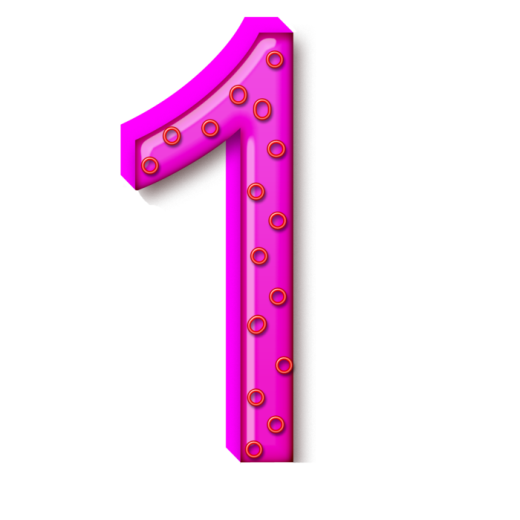 Two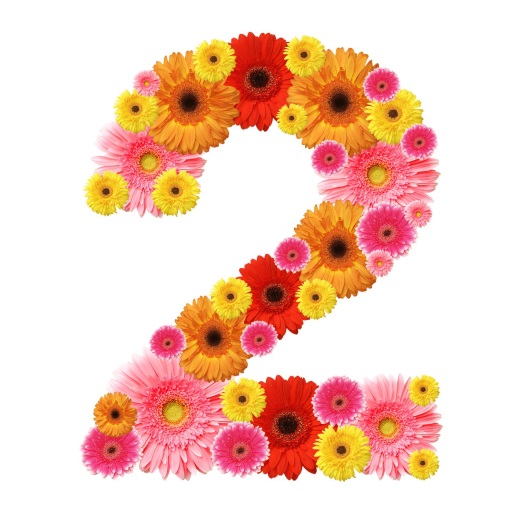 Three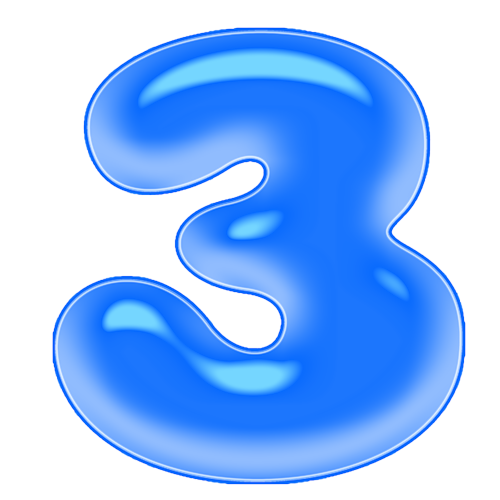 Four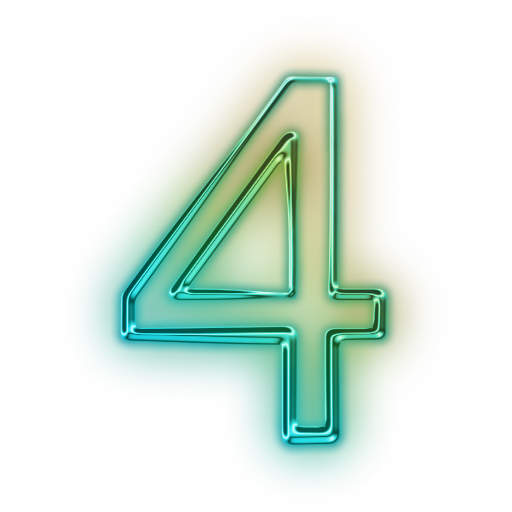 Five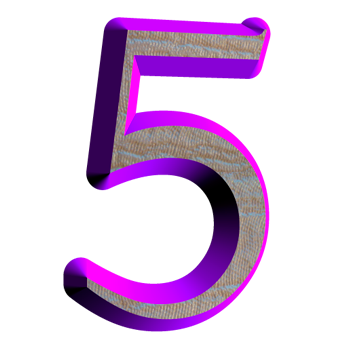 Six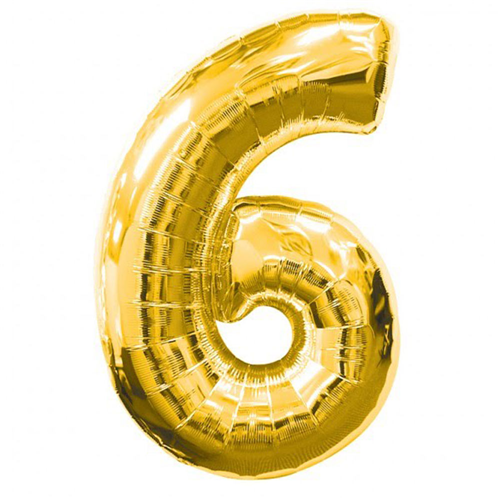 Seven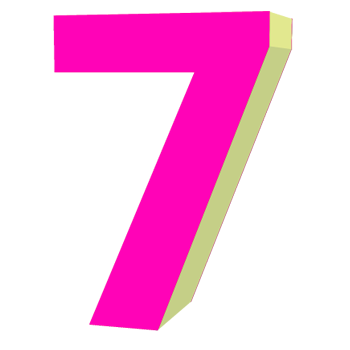 Eight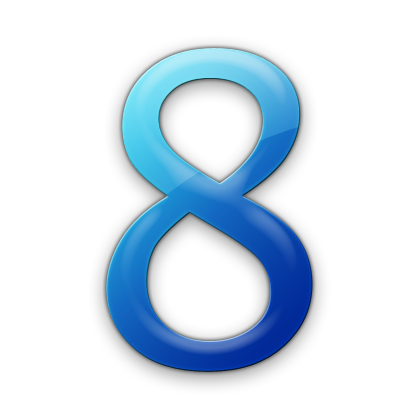 Nine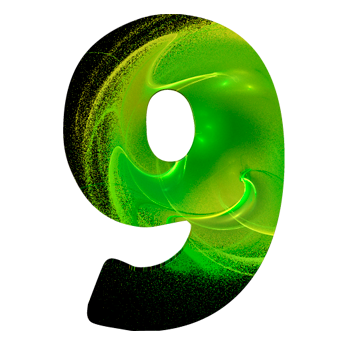 Ten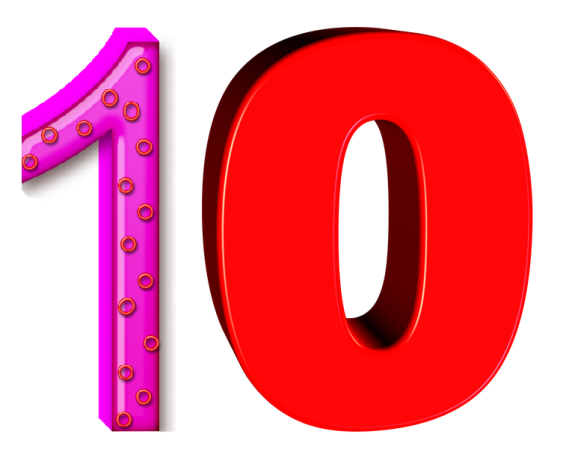 